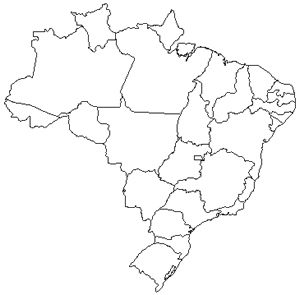 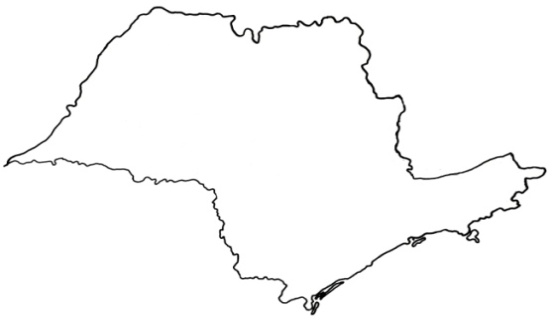                                                         Figura 1: Município de Guarulhos, inserido na RMSP.  Fonte: Ayres (2007)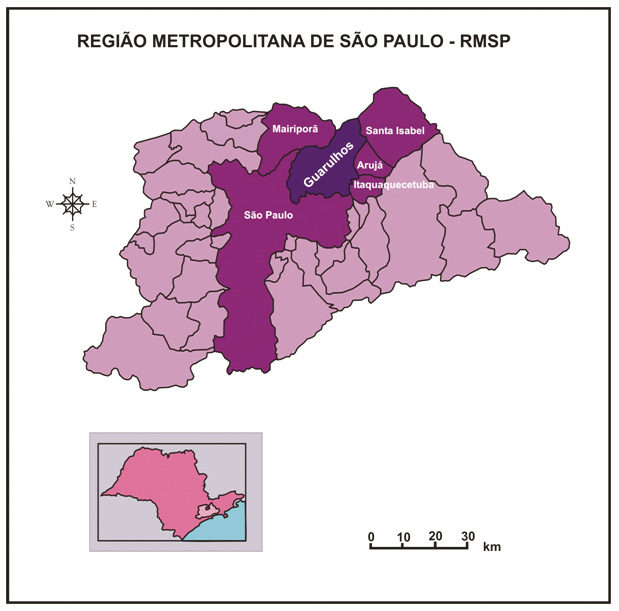 Figure 1: Guarulhos, inserted in the MRSP. Source Ayres (2007).  